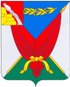 АДМИНИСТРАЦИЯВЕРХНЕМАМОНСКОГО МУНИЦИПАЛЬНОГО РАЙОНАВОРОНЕЖСКОЙ ОБЛАСТИПОСТАНОВЛЕНИЕот «28» мая 2019г  № 142---------------------------------------------------------------село Верхний МамонОб утверждении Порядка организации и проведения процедуры оценки регулирующего воздействия проектов муниципальных нормативных правовых актов и экспертизы муниципальных нормативных правовых актов на территории Верхнемамонского муниципального района Воронежской областиВ целях реализации Федерального закона Российской Федерации от 06.10.2003 № 131-ФЗ «Об общих принципах организации местного самоуправления в Российской Федерации», в соответствии с Законом Воронежской области от 04.08.2014г. № 112-ОЗ «Об оценке регулирующего воздействия проектов муниципальных нормативных правовых актов и экспертизе муниципальных нормативных правовых актов в Воронежской области», администрация Верхнемамонского муниципального района ПОСТАНОВЛЯЕТ:1. Утвердить прилагаемый Порядок организации и проведения процедуры оценки регулирующего воздействия проектов муниципальных нормативных правовых актов и экспертизы муниципальных нормативных правовых актов.2. Установить, что отдел экономического развития администрации муниципального района является уполномоченным органом в области проведения оценки регулирующего воздействия проектов муниципальных нормативных правовых актов, экспертизы муниципальных нормативных правовых актов и выполняет функции нормативно-правового, информационного и методического обеспечения оценки регулирующего воздействия и процедуры экспертизы. 3. Постановление администрации Верхнемамонского муниципального района от 25.03.2015 года № 80 «Об утверждении Порядка организации и проведения процедуры оценки регулирующего воздействия проектов муниципальных нормативных правовых актов и экспертизы муниципальных нормативных правовых актов на территории Верхнемамонского муниципального района Воронежской области» считать утратившим силу.4. Опубликовать настоящее постановление  в официальном  периодическом печатном издании «Верхнемамонский муниципальный вестник».5.  Настоящее постановление вступает в силу со дня опубликования.6. Контроль за исполнением настоящего постановления возложить на первого заместителя главы администрации муниципального района Е.И.Фалеву.Глава Верхнемамонского муниципального района                                                                       Н.И.БыковУтвержден постановлением администрациимуниципального районаот 28 мая 2019 года № 142Порядок 
организации и проведения процедуры оценки регулирующего воздействия проектов муниципальных нормативных правовых актов и экспертизы муниципальных нормативных правовых актов на территории Верхнемамонского муниципального района Воронежской областиОбщие положения.1.1. Оценка регулирующего воздействия проектов муниципальных нормативных правовых актов и экспертиза действующих муниципальных нормативных правовых актов осуществляется в соответствии с Федеральным законом Российской Федерации от 06.10.2003 № 131-ФЗ «Об общих принципах организации местного самоуправления в Российской Федерации» и Законом Воронежской области от 04.08.2014 № 112-ОЗ «Об оценке регулирующего воздействия проектов муниципальных нормативных правовых актов и экспертизе муниципальных нормативных  правовых актов в Воронежской области».1.2. Для целей настоящего Порядка организации и проведения процедуры оценки регулирующего воздействия проектов муниципальных нормативных правовых актов и экспертизы муниципальных нормативных правовых актов на территории Верхнемамонского муниципального района Воронежской области (далее – Порядок) используются следующие понятия:- регулирующий орган - орган местного самоуправления, ответственный за создание условий для развития предпринимательской и инвестиционной деятельности на территории муниципального образования и разработавший проект муниципального нормативного правового акта;- уполномоченный орган - структурное подразделение администрации муниципального района, уполномоченное в области проведения оценки регулирующего воздействия проектов муниципальных нормативных правовых актов, экспертизы муниципальных нормативных правовых актов, выполняющий функции нормативно-правового, информационного и методического обеспечения оценки регулирующего воздействия и процедуры экспертизы. Уполномоченный орган может совмещать функции регулирующего органа;- нормотворческий орган - орган местного самоуправления, к полномочиям которого относится принятие муниципального нормативного правового акта. Нормотворческий орган может совмещать функции уполномоченного органа;- органы-разработчики проектов муниципальных нормативных правовых актов (далее – органы-разработчики) - структурные подразделения администрации муниципального района или субъекты правотворческой инициативы, установленные уставом муниципального образования, осуществляющие в пределах предоставляемых полномочий функции по вопросам местного значения;- сводный отчет о результатах проведения оценки регулирующего воздействия проекта муниципального нормативного правового акта (далее - сводный отчет) - документ, содержащий выводы по итогам проведения органом-разработчиком исследования о возможных вариантах решения выявленной в соответствующей сфере общественных отношений проблемы, а также результаты расчетов издержек и выгод применения указанных вариантов решения. Сводный отчет формируется по форме, согласно приложению 1 к настоящему Порядку;- участники публичных консультаций - физические и юридические лица, исполнительные органы государственной власти Воронежской области, уполномоченный по правам предпринимателей при губернаторе Воронежской области, органы местного самоуправления муниципальных образований Воронежской области, не являющиеся регулирующим органом;- официальный сайт - сайт администрации Верхнемамонского муниципального района в информационно-телекоммуникационной сети "Интернет" для размещения сведений о проведении процедур оценки регулирующего воздействия, в том числе в целях организации публичных консультаций и информирования об их результатах;- размещение проекта муниципального нормативного правового акта и сводного отчета - этап процедуры оценки регулирующего воздействия, в ходе которого уполномоченный орган организует обсуждение текста проекта муниципального нормативного правового акта и сводного отчета с заинтересованными лицами, в том числе с использованием официальных сайтов в информационно-телекоммуникационной сети «Интернет»;- публичные консультации - открытое обсуждение с заинтересованными лицами текста проекта муниципального нормативного правового акта и сводного отчета к нему, организуемого уполномоченным органом в ходе проведения процедуры оценки регулирующего воздействия и подготовки заключения об оценке регулирующего воздействия;- заключение об оценке регулирующего воздействия - завершающий процедуру оценки регулирующего воздействия документ, подготавливаемый уполномоченным органом и содержащий выводы об обоснованности полученных органом-разработчиком результатов оценки регулирующего воздействия проекта муниципального нормативного правового акта. Заключение об оценке регулирующего воздействия формируется по форме, согласно приложению 2 к настоящему Порядку.- заключение об экспертизе - завершающий экспертизу документ, подготавливаемый уполномоченным органом и содержащий вывод о положениях муниципального нормативного правового акта, в отношении которого проводится экспертиза, создающих необоснованные затруднения для осуществления предпринимательской и инвестиционной деятельности, или об отсутствии таких положений, а также обоснование сделанных выводов. Заключение об экспертизе формируется по форме, согласно приложению 3 к настоящему порядку.1.3. Оценке регулирующего воздействия (далее – ОРВ) подлежат проекты муниципальных нормативных правовых актов  Верхнемамонского муниципального района (далее – НПА), устанавливающие новые или изменяющие ранее предусмотренные муниципальными нормативными правовыми актами обязанности для субъектов предпринимательской и инвестиционной деятельности.1.4. Оценка регулирующего воздействия не проводится в отношении:1) проектов нормативных правовых актов Совета народных депутатов Верхнемамонского муниципального района, устанавливающих, изменяющих, приостанавливающих, отменяющих местные налоги и сборы;2) проектов нормативных правовых актов Совета народных депутатов Верхнемамонского муниципального района, регулирующих бюджетные правоотношения.1.5. При проведении процедуры ОРВ обеспечивается:- объективный анализ обоснованности предлагаемого способа правового регулирования посредством сравнения всех возможных способов решения выявленной проблемы, включая вариант невмешательства в регулирование общественных отношений, связанных с выявленной проблемой;- количественное сопоставление предполагаемых результатов реализации различных вариантов предлагаемого правового регулирования (включая анализ косвенного воздействия на смежные сферы общественных отношений) с учетом требуемых материальных, временных, трудовых затрат на его введение, а также возможных издержек и выгод предполагаемых адресатов такого регулирования;- свободный доступ заинтересованных лиц для выражения мнения относительно возможных вариантов предлагаемого правового регулирования и обеспечение соответствующего учета такого мнения;- обязательность наличия заключения об ОРВ для проектов НПА, устанавливающих новые или изменяющих ранее предусмотренные муниципальными НПА обязанности для субъектов предпринимательской и инвестиционной деятельности, а также устанавливающих, изменяющих или отменяющих ранее установленную ответственность за нарушение муниципальных НПА, затрагивающих вопросы осуществления предпринимательской и инвестиционной деятельности.1.6. Процедура ОРВ проводится с учетом степени регулирующего воздействия положений, содержащихся в подготовленном органом-разработчиком проекте НПА:а) высокая степень регулирующего воздействия - проект НПА содержит положения, устанавливающие новые обязанности для субъектов предпринимательской и инвестиционной деятельности, а также устанавливающие ответственность за нарушение НПА, затрагивающих вопросы осуществления предпринимательской и инвестиционной деятельности;б) средняя степень регулирующего воздействия - проект НПА содержит положения, изменяющие ранее предусмотренные НПА обязанности для субъектов предпринимательской и инвестиционной деятельности, а также изменяющие ранее установленную ответственность за нарушение НПА, затрагивающих вопросы осуществления предпринимательской и инвестиционной деятельности;в) низкая степень регулирующего воздействия - проект НПА содержит положения, отменяющие ранее установленную ответственность за нарушение НПА, затрагивающих вопросы осуществления предпринимательской и инвестиционной деятельности.1.7. Заключения об ОРВ подготавливаются с использованием количественных методов, в заключении делается вывод о возможных альтернативных способах предлагаемого правового регулирования.1.8. Экспертизе  подлежат муниципальные нормативные правовые акты Верхнемамонского муниципального района, затрагивающие вопросы осуществления предпринимательской и инвестиционной деятельности, в целях выявления положений, необоснованно затрудняющих осуществление предпринимательской и инвестиционной деятельности.2. Порядок проведения процедуры оценки регулирующего воздействия проектов муниципальных нормативных правовых актов2.1. В случае принятия решения о необходимости введения правового регулирования орган-разработчик разрабатывает соответствующий проект муниципального нормативного правового акта, формирует сводный отчет и пояснительную записку.2.2. В сводном отчете органу-разработчику отражаются следующие положения:1) общая информация (орган-разработчик, вид и наименование акта);2) описание проблемы, на решение которой направлено предлагаемое правовое регулирование;3) определение целей предлагаемого правового регулирования;4) качественная характеристика и оценка численности потенциальных адресатов предлагаемого правового регулирования;5) изменение функций (полномочий, обязанностей, прав) органов местного самоуправления, а также порядка их реализации в связи с введением предлагаемого правового регулирования;6) оценка дополнительных расходов (доходов) местных бюджетов, связанных с введением предлагаемого правового регулирования;7) изменение обязанностей (ограничений) потенциальных адресатов предлагаемого правового регулирования и связанные с ними дополнительные расходы (доходы).2.3. Пояснительная записка к проекту муниципального правового акта должна содержать:1) описание предлагаемого правового регулирования в части положений, которыми:- изменяется содержание прав и обязанностей субъектов предпринимательской и инвестиционной деятельности, включая описание обязанностей (запретов, ограничений), которые предполагается возложить на субъекты предпринимательской и инвестиционной деятельности проектом муниципального нормативного правового акта, и (или) описание предполагаемых изменений в содержании существующих обязанностей (запретов, ограничений) указанных субъектов;- изменяется содержание или порядок реализации полномочий органов местного самоуправления в отношениях с субъектами предпринимательской и инвестиционной деятельности;2) сведения о проблеме, на решение которой направлено предлагаемое правовое регулирование, оценка негативных эффектов, порождаемых наличием данной проблемы;3) сведения о целях предлагаемого правового регулирования и его соответствии нормативным правовым актам Российской Федерации и Воронежской области, документам стратегического планирования муниципального образования либо указание на инициативный характер разработки проекта муниципального нормативного правового акта;4) описание рассмотренных альтернативных вариантов регулирования (способы, необходимые мероприятия, результат оценки последствий);5) сведения о планируемых сроках вступления в силу муниципального нормативного правового акта и о необходимости установления переходного периода;6) описание основных групп субъектов предпринимательской и инвестиционной деятельности, интересы которых будут затронуты предлагаемым правовым регулированием;7) оценка необходимости применения исключений по введению правового регулирования в отношении отдельных групп лиц с соответствующим обоснованием;8) оценка расходов местного бюджета, необходимых для реализации предлагаемого правового регулирования;9) оценка изменений расходов субъектов предпринимательской и инвестиционной деятельности на осуществление такой деятельности, связанных с необходимостью соблюдения обязанностей (запретов, ограничений), возлагаемых на них или изменяемых предлагаемым правовым регулированием;10) оценка рисков невозможности решения проблемы предложенным способом, оценка рисков непредвиденных негативных последствий;11) вывод об оценке целесообразности предлагаемого правового регулирования;12) иные сведения, позволяющие оценить обоснованность вводимых обязанностей, запретов и ограничений для субъектов предпринимательской и инвестиционной деятельности, обоснованность расходов субъектов предпринимательской и инвестиционной деятельности и местного бюджета, которые возникнут в связи с принятием проекта муниципального нормативного правового акта.2.4. Орган-разработчик направляет проект муниципального нормативного правового акта, сводный отчет и пояснительную записку в уполномоченный орган для проведения публичного обсуждения проекта муниципального нормативного правового акта и сводного отчета, а также подготовки заключения об оценке регулирующего воздействия.2.5. Уполномоченный орган вправе возвратить проект муниципального нормативного правового акта на доработку органу-разработчику в срок, не превышающий 5 рабочих дней, в случае, если сведений, представленных в сводном отчете, недостаточно для подготовки заключения об ОРВ, либо к проекту муниципального нормативного правового акта не прилагается пояснительная записка, либо пояснительная записка не содержит необходимые сведения.2.6. Орган-разработчик обязан устранить выявленные недостатки и  направить доработанный проект муниципального нормативного правового акта в уполномоченный орган не позднее 5 рабочих дней, следующих за днем поступления проекта муниципального НПА на доработку.2.7. Уполномоченный орган в срок, не превышающий 5 рабочих дней, со дня поступления проекта муниципального НПА (доработанного проекта муниципального НПА) проводит предварительную оценку регулирующего воздействия.По результатам предварительной оценки регулирующего воздействия уполномоченный орган принимает одно из следующих решений:- проект муниципального НПА не регулирует вопросы осуществления предпринимательской и инвестиционной деятельности и подготовка заключения об оценке регулирующего воздействия в отношении проекта муниципального нормативного правового акта не требуется;- проект муниципального НПА регулирует вопросы осуществления предпринимательской и инвестиционной деятельности и подлежит проведению оценки регулирующего воздействия.Уполномоченный орган в течение 2 рабочих дней со дня проведения предварительной оценки регулирующего воздействия направляет в орган-разработчик уведомление о принятом решении.2.8. В целях в целях сбора мнений участников публичных консультаций по проекту муниципального НПА (муниципальному нормативному правовому акту) для повышения общего качества (вновь вводимого) правового регулирования, исследования (проекта) муниципального нормативного правового акта на предмет наличия положений, необоснованно затрудняющих ведение предпринимательской и инвестиционной деятельности уполномоченным органом проводятся публичные консультации в порядке, установленном разделом 5 настоящего Порядка.2.9. Уполномоченный орган в срок, не превышающий 5 календарных дней с даты окончания публичных консультаций, подготавливает заключение об оценке регулирующего воздействия проекта муниципального НПА (далее - заключение) в соответствии с разделом 3 настоящего Порядка.2.10. Уполномоченный орган в срок, не превышающий 3 календарных дней с даты подписания заключения, размещает на официальном сайте администрации Верхнемамонского муниципального района  сводку предложений и заключение.3. Подготовка заключения об оценке регулирующего воздействия проекта муниципального нормативного правового акта3.1. Уполномоченный орган подготавливает заключение об ОРВ, которое должно содержать:1) выводы об обоснованности выбора органом-разработчиком варианта правового регулирования;2) обоснование выбора наиболее эффективного варианта решения проблемы;3) информация о выявленных (либо их отсутствии) в проекте муниципального нормативного правового акта положений, которые:- вводят избыточные административные и иные ограничения и обязанности для субъектов предпринимательской и инвестиционной деятельности или способствуют их введению, включая избыточные требования по подготовке и (или) предоставлению документов, сведений, информации, а также требования, связанные с необходимостью создания, приобретения, содержания, реализации каких-либо активов, возникновения, наличия или прекращения договорных обязательств, наличия определенного персонала;- приведут к невозможности исполнения субъектами предпринимательской и инвестиционной деятельности возложенных на них обязанностей вследствие противоречий или пробелов в правовом регулировании, отсутствия необходимых организационных или технических условий у органов местного самоуправления;- приведут к возникновению необоснованных расходов субъектов предпринимательской и инвестиционной деятельности, дополнительных (избыточных) расходов местного бюджета;- способствуют необоснованному ограничению конкуренции.3.2. Анализ, проводимый уполномоченным органом, основывается на результатах исследования органом-разработчиком выявленной проблемы, представленных в сводном отчете. При этом учитываются мнения потенциальных адресатов предлагаемого правового регулирования, отраженные в сводках предложений, поступивших по результатам проведения публичных консультаций.3.3. В ходе анализа обоснованности выбора предлагаемого правового регулирования уполномоченный орган формирует мнение относительно рассмотрения возможных вариантов правового регулирования выявленной проблемы, а также эффективности данных способов решения проблемы в сравнении с действующим на момент проведения процедуры ОРВ правовым регулированием рассматриваемой сферы общественных отношений.3.4. При оценке эффективности предложенных вариантов правового регулирования уполномоченный орган обращает внимание на следующие основные сведения, содержащиеся в соответствующих разделах сводного отчета:- точность формулировки выявленной проблемы;- обоснованность качественного и количественного определения потенциальных адресатов предлагаемого правового регулирования;- определение целей предлагаемого правового регулирования;- практическая реализуемость заявленных целей предлагаемого правового регулирования;- верифицируемость показателей достижения целей предлагаемого правового регулирования и возможность последующего мониторинга их достижения;- корректность оценки органом-разработчиком дополнительных расходов и доходов потенциальных адресатов предлагаемого правового регулирования и местного бюджета, связанных с введением предлагаемого правового регулирования.3.5. Заключение об оценке регулирующего воздействия структурно должно включать в себя вводную, описательную, мотивировочную и заключительную (итоговую) части.Во вводной части заключения об оценке регулирующего воздействия указывается наименование проекта муниципального нормативного правового акта и органа-разработчика, приводятся краткие сведения о проведенных в рамках процедуры ОРВ мероприятиях и их сроках.В описательной части заключения об оценке регулирующего воздействия представляются основные положения предлагаемого правового регулирования, содержащиеся в сводном отчете выводы органа-разработчика об обоснованности предлагаемого правового регулирования и результаты публичных консультаций.В мотивировочной части заключения об оценке регулирующего воздействия излагается позиция уполномоченного органа относительно предлагаемого правового регулирования и соблюдения органом-разработчиком установленного порядка проведения процедуры ОРВ.В мотивировочной части также осуществляется анализ ключевых выводов и результатов расчетов, представленных органом-разработчиком в соответствующих разделах сводного отчета, обобщение и оценка результатов публичных консультаций, предложения уполномоченного органа, направленные на улучшение качества проекта муниципального нормативного правового акта.3.6. Итоговым выводом заключения об оценке регулирующего воздействия являются выводы о достаточности или недостаточности оснований для принятия решения о введении предлагаемого органом-разработчиком варианта правового регулирования, а также о наличии (отсутствии) в проекте муниципального нормативного правового акта положений, вводящих избыточные обязанности, запреты и ограничения для субъектов предпринимательской деятельности или способствующих их введению, а также положений, способствующих возникновению необоснованных расходов указанных субъектов и местных бюджетов.3.7. В случае наличия обоснованных предложений уполномоченного органа, направленных на улучшение качества проекта муниципального нормативного правового акта, они также включаются в заключение об оценке регулирующего воздействия.3.8. Уполномоченный орган в течение 5 календарных дней с даты подписания заключения об ОРВ направляет органу-разработчику заключение об ОРВ с перечнем замечаний, требующих устранения.3.9. Орган-разработчик в течение 5 календарных дней с даты поступления заключения об ОРВ и перечня замечаний устраняет замечания и учитывает предложения уполномоченного органа при доработке проекта НПА.В случае несогласия органа-разработчика с замечаниями, изложенными в заключении и перечне замечаний уполномоченного органа, орган-разработчик направляет в уполномоченный орган пояснительную записку с изложением разногласий, подписанную руководителем органа-разработчика.Уполномоченный орган в течение 5 календарных дней после получения пояснительной записки с изложением разногласий рассматривает их и в письменной форме уведомляет орган-разработчик о согласии (либо о несогласии) с представленными разногласиями.3.10. В целях устранения неурегулированных разногласий орган-разработчик в течение 10 календарных  дней со дня получения уведомления уполномоченного органа о несогласии с представленными разногласиями организует и проводит согласительное совещание с участием уполномоченного органа и иных заинтересованных лиц. Дата, время и место определяются органом-разработчиком.Председательствует на совещании заместитель главы администрации муниципального района, курирующий деятельность уполномоченного органа.Совещание является правомочным в случае присутствия на нем не менее двух третей от числа приглашенных заинтересованных лиц согласно списку.Решение  принимаются простым большинством голосов присутствующих на совещании заинтересованных лиц.В случае равенства числа голосов решающим является голос председательствующего на совещании лица.Результаты проведения согласительного совещания оформляются протоколом. Протокол составляется органом-разработчиком и подписывается всеми присутствовавшими на совещании представителями органа-разработчика и уполномоченного органа не позднее 3 календарных дней с даты проведения согласительного совещания.4. Порядок проведения экспертизы муниципальных нормативных правовых актов4.1. Экспертиза муниципальных НПА проводится уполномоченным органом в отношении действующих муниципальных нормативных правовых актов  в целях выявления положений, необоснованно затрудняющих осуществление предпринимательской и инвестиционной деятельности, а так же  оценки достижения заявленных в ходе их разработки и принятия целей регулирования, эффективности предложенного способа правового регулирования, оценки фактических положительных и отрицательных последствий предложенного способа правового регулирования посредством анализа правоприменительной практики.4.2. Экспертиза проводится на основании утверждаемого уполномоченным органом плана проведения экспертизы муниципальных нормативных правовых актов. 4.3. В план включаются муниципальные нормативные правовые акты, при наличии сведений, указывающих, что положения муниципального акта необоснованно затрудняют ведение предпринимательской и инвестиционной деятельности.4.4. Данные сведения получаются уполномоченным органом самостоятельно в связи с осуществлением функций по вопросам местного значения и нормативно-правовому регулированию в установленной сфере деятельности, а также в результате рассмотрения предложений о проведении экспертизы, поступивших в уполномоченный орган от:а) федеральных органов государственной власти;б) органов государственной власти Воронежской области;в) органов местного самоуправления;г) научно-исследовательских, общественных и иных организаций;д) субъектов предпринимательской и инвестиционной деятельности, их ассоциаций и союзов;е) иных лиц.4.5. План утверждается на календарный год и размещается на официальном сайте администрации Верхнемамонского муниципального района в срок, не превышающий 5 рабочих дней после утверждения.4.6. Срок проведения экспертизы не превышает 2 месяца. При необходимости срок проведения экспертизы может быть продлен уполномоченным органом, но не более чем на 1 месяц.4.7. Регулирующий орган в срок, не превышающий 5 рабочих дней, по запросу уполномоченного органа представляет материалы, содержащие сведения (расчеты, обоснования), на которых основывается необходимость соответствующего правового регулирования.4.8. В ходе экспертизы проводятся публичные консультации в соответствии с разделом 5 настоящего Порядка, исследование муниципального нормативного правового акта на предмет наличия положений, необоснованно затрудняющих осуществление предпринимательской и инвестиционной деятельности, и составляется мотивированное заключение об экспертизе.4.9. При проведении исследования уполномоченный орган:- рассматривает замечания, предложения, рекомендации, сведения (расчеты, обоснования), информационно-аналитические материалы, поступившие в ходе публичных консультаций;- анализирует положения муниципальных НПА во взаимосвязи со сложившейся практикой их применения;- определяет характер и степень воздействия положений муниципальных НПА на регулируемые отношения в сфере предпринимательской и инвестиционной деятельности;- устанавливает наличие затруднений в осуществлении предпринимательской и инвестиционной деятельности, вызванных применением положений муниципальных НПА, а также обоснованность и целесообразность данных положений для целей регулирования соответствующих отношений.4.10. Уполномоченный орган в срок, не превышающий 5 календарных дней с даты окончания публичных консультаций, и по результатам исследования готовит заключение об экспертизе муниципального нормативного правового акта (далее - заключение об экспертизе).4.11. В заключении об экспертизе уполномоченного органа указываются следующее сведения:1) о наименовании НПА, в отношении которого проводится экспертиза, источниках его официального опубликования, органе-разработчике;2) информация о выявленных положениях (либо их отсутствии) в муниципальном нормативном правовом акте, которые:- ввели (содержат) избыточные административные и иные ограничения и обязанности для субъектов предпринимательской и иной деятельности или способствуют их введению во взаимосвязи со сложившейся практикой применения, включая избыточные требования по подготовке и (или) предоставлению документов, сведений, информации, а также требования, связанные с необходимостью создания, приобретения, содержания, реализации каких-либо активов, возникновения, наличия или прекращения договорных обязательств, наличия определенного персонала;- исключают возможность исполнения субъектами предпринимательской и инвестиционной деятельности возложенных на них обязанностей вследствие противоречий или пробелов в правовом регулировании, отсутствия необходимых организационных или технических условий у органов местного самоуправления;- способствуют возникновению необоснованных расходов субъектов предпринимательской и инвестиционной деятельности, дополнительных (избыточных) расходов местного бюджета;- способствуют необоснованному ограничению конкуренции;3)  об обосновании сделанных выводов;4) о результатах проведения публичных консультаций, включая позицию органов местного самоуправления и представителей предпринимательского сообщества, участвовавших в экспертизе.К заключению прилагается сводка предложений.4.12. Уполномоченный орган размещает сводки предложений и заключение об экспертизе на официальном сайте администрации Верхнемамонского муниципального района  в срок, не превышающий 3 календарных дней с даты подписания заключения об экспертизе, и направляет лицу, обратившемуся с предложением о проведении экспертизы данного НПА,  орган местного самоуправления, принявший нормативный правовой акт.4.13. По результатам экспертизы уполномоченный орган в случае выявления в НПА положений, необоснованно затрудняющих осуществление предпринимательской и инвестиционной деятельности, вносит в орган местного самоуправления, принявший нормативный правовой акт, предложение о внесении изменений в НПА или его отмене.4.14. Орган местного самоуправления, принявший нормативный правовой акт, обязан в течение 10 календарных дней со дня поступления предложения о внесении изменений в НПА или его отмене подготовить проект о внесении изменений в соответствующий муниципальный нормативный правовой акт, либо проект об отмене муниципального нормативного правового акта, либо аргументированные возражения о невозможности удовлетворения предложений уполномоченного органа.5.Порядок проведения публичных консультаций5.1. Публичные консультации проводятся уполномоченным органом в целях сбора мнений участников публичных консультаций по проекту муниципального нормативного правового акта (муниципальному нормативному правовому акту) для повышения общего качества (вновь вводимого) правового регулирования, исследования (проекта) муниципального нормативного правового акта на предмет наличия положений, необоснованно затрудняющих ведение предпринимательской и инвестиционной деятельности.5.2. Уполномоченный орган размещает в срок, указанный в плане либо не превышающий 3 календарных дней с даты принятия решения о проведении оценки регулирующего воздействия, на официальном сайте администрации Верхнемамонского муниципального района  уведомление о проведении публичных консультаций.5.3. В уведомлении должны быть указаны:- срок проведения публичных консультаций;- способ направления участниками публичных консультаций своих мнений. Анонимные мнения уполномоченным органом не рассматриваются.5.4. К уведомлению о проведении публичных консультаций прилагаются:- перечень вопросов, обсуждаемых в ходе публичных консультаций, согласно приложению 4 к настоящему Порядку;- проект муниципального нормативного правового акта, сводный отчет, пояснительная записка  либо муниципальный нормативный правовой акт.5.5. При проведении публичных консультаций уполномоченный орган может дополнительно использовать такие формы публичного обсуждения, как открытые заседания общественно-консультативных органов при органе местного самоуправления, опросы бизнес-ассоциаций, экспертного сообщества, специально сформированных уполномоченным органом фокус-групп, проведение совещаний с заинтересованными сторонами, включая обсуждение на независимых интернет-площадках.5.6. О проведении публичных консультаций по проекту муниципального нормативного правового акта и сводного отчета (с указанием источника опубликования) уполномоченный орган в срок, указанный в плане либо не превышающий 3 календарных дней с даты принятия решения о проведении оценки регулирующего воздействия, дополнительно извещает следующие органы и организации:- координационный совет по развитию предпринимательства;- уполномоченный по защите прав предпринимателей в Верхнемамонском муниципальном районе Воронежской области;- Общественная палата Верхнемамонского муниципального района.5.7. При проведении публичных консультаций обязательное участие принимает регулирующий орган.5.8. Срок проведения публичных консультаций не превышает 10 календарных дней с даты размещения уведомления на официальном сайте администрации Верхнемамонского муниципального района.5.9. Уполномоченный орган по окончании публичных консультаций оформляет их результаты в форме сводки предложений, согласно приложению 5 к настоящему Порядку, в срок, не превышающий 3 календарных дней с даты окончания публичных консультаций. Сводка предложений должна содержать аргументированную позицию в отношении полученных в ходе публичных консультаций предложений и замечаний, в том числе мнения участников публичных консультаций и позицию уполномоченного органа по полученным предложениям (замечаниям) с указанием причин, в случае их отклонения.В сводке предложений указываются органы и организации, которым были направлены извещения о проведении публичных консультаций, автор и содержание предложения, результат его рассмотрения (предлагается ли использовать данное предложение либо обоснование отказа от использования предложения с указанием причины такого решения).5.10. Сводка предложений прилагается к проекту муниципального НПА либо муниципальному НПА.Приложение № 1к Порядку организации и проведения процедуры оценки регулирующего воздействия проектов муниципальных нормативных правовых актов и экспертизы муниципальных нормативных правовых актовСводный отчет о результатах проведения оценки регулирующего воздействия проекта нормативного правового акта1. Общая информация1.1. Орган-разработчик:_______________________________________________.1.2. Вид и наименование проекта нормативного правового акта:____________________________________________________________________.1.3. Предполагаемая дата вступления в силу нормативного правового акта: ________.1.4. Краткое описание проблемы, на решение которой направлено предлагаемое правовое регулирование:______________________________________________________________________________________________________________________________________________________________________________________________________.Краткое описание целей предлагаемого правового регулирования: _________________________________________________________________________.Краткое описание содержания предлагаемого правового регулирования:_________________________________________________________________________.1.7. Срок, в течение которого принимаются предложения в ходя публичных консультаций: ____________ по____________. 1.8. Данный проект нормативного правового акта имеет ______________ степень регулирующего воздействия.1.9. Контактная информация исполнителя в органе-разработчике:Ф.И.О.: _______________;Должность: ______________;Тел.: _____________;Адрес электронной почты: ________________.2. Описание проблемы,на решение которой направлено предлагаемое правовое регулирование2.1. Формулировка проблемы: __________________________________________________________________________________________________________________2.2. Информация о возникновении, выявлении проблемы и мерах, принятых ранее для ее решения, достигнутых результатах и затраченных ресурсах: __________________________________________________________________________2.3. Социальные группы, заинтересованные в устранении проблемы, их количественная оценка: ____________________________________________________2.4. Характеристика негативных эффектов, возникающих в связи с наличием проблемы, их количественная оценка: ___________________________________________________________________________________________________________________2.5. Причины возникновения проблемы и факторы, поддерживающие ее существование: ____________________________________________________________2.6. Причины невозможности решения проблемы участниками соответствующих отношений самостоятельно, без вмешательства государства:__________________________.2.7. Опыт решения аналогичных проблем в других муниципальных образованиях: __________________________________________________________________________2.8. Иная информация о проблеме: ______________________________________3. Определение целей предлагаемого правового регулирования и индикаторов для оценки их достижения:3.4. Действующие нормативные правовые акты, поручения, другие решения, из которых вытекает необходимость разработки предлагаемого правового регулирования в данной области, которые определяют необходимость постановки указанных целей: __________________________________________________________________________3.9. Методы расчета индикаторов достижения целей предлагаемого правового регулирования, источники информации для расчетов: ____________________________3.10. Оценка затрат на проведение мониторинга достижения целей предлагаемого правового регулирования:_____________________________________.4. Качественная характеристика и оценка численности потенциальных адресатов предлагаемого правового регулирования (их групп):5. Изменение функций (полномочий, обязанностей, прав) органов местного самоуправления, а также порядка их реализации в связи с введением предлагаемого правового регулирования:__________________________________________________.6. Оценка дополнительных расходов (доходов) местного бюджета, связанных с введением предлагаемого правового регулирования: ___________________________.7. Изменение обязанностей (ограничений) потенциальных адресатов предлагаемого правового регулирования и связанные с ними дополнительные расходы (доходы):8. Оценка рисков неблагоприятных последствий применения предлагаемого правового регулирования:__________________________________________________.9. Сравнение возможных вариантов решения проблемы:_______________________________________________________________.10. Оценка необходимости установления переходного периода и (или) отсрочки вступления в силу нормативного правового акта либо необходимости распространения предлагаемого правового регулирования на ранее возникшие отношения: _________________________________________________________________________10.1. Предполагаемая дата вступления в силу нормативного правового акта: _______10.2. Необходимость установления переходного периода и (или) отсрочки введения предлагаемого правового регулирования: ____________________________.10.3. Необходимость распространения предлагаемого правового регулирования на ранее возникшие отношения: _____________________________________________.10.4. Обоснование необходимости установления переходного периода и (или) отсрочки вступления в силу нормативного правового акта либо необходимости распространения предлагаемого правового регулирования на ранее возникшие отношения:_______________________________________________________________.Заполняется по итогам проведения публичных консультаций по проекту нормативного правового акта и сводного отчета:11. Информация о сроках проведения публичных консультаций по проекту нормативного правового акта и сводному отчету________________________________.11.1. Срок, в течение которого принимались предложения в связи с публичными консультациями по проекту нормативного правового акта и сводному отчету об оценке регулирующего воздействия: _______________________________________________. 11.2. Сведения о количестве замечаний и предложений, полученных в ходе публичных консультаций по проекту нормативного правового акта:Всего замечаний и предложений: __ из них учтено: полностью: __ , частично: ___.11.3. Полный электронный адрес размещения сводки предложений, поступивших по итогам проведения публичных консультаций по проекту нормативного правового акта: ____________________________________________________________________.Приложение № 2к Порядку организации и проведения процедуры оценки регулирующего воздействия проектов муниципальных нормативных правовых актов и экспертизы муниципальных нормативных правовых актовЗаключение об оценке регулирующего воздействия__________________________________________________________________(наименование проекта муниципального нормативного правового акта)_______________________ в соответствии с ____________________________        (наименование                                                 (нормативный правовой акт,уполномоченного органа)                                        устанавливающий порядок проведения оценки регулирующего воздействия)(далее - Правила проведения оценки регулирующего  воздействия) рассмотрел проект_______________________________________________________________________________________________________________________________                        (наименование проекта нормативного правового акта)(далее соответственно - проект акта), подготовленный и направленный для подготовки настоящего заключения______________________________________________________________________________________________________(наименование органа - разработчика)и сообщает следующее.Проект акта направлен органом - разработчиком для подготовки настоящего заключения __________________________________________________________________                                (впервые/повторно)_______________________________________________________________<1>,       (информация о предшествующей подготовке заключения об оценкерегулирующего воздействия проекта акта)Проведены публичные консультации сроки с ____________ по __________.Информация об оценке регулирующего воздействия проекта акта размещенанаофициальном сайте по адресу ______________________________________.(полный электронный адрес размещения проекта акта)На основе проведенной оценки регулирующего воздействия проекта акта сучетом информации, представленной разработчиком в сводном отчете,____________________________________________________________                                 (наименование уполномоченного органа)                сделаны следующие выводы <2>:________________________________________________________________________________________________________.(вывод о наличии либо отсутствии достаточного обоснованиярешения проблемы предложенным способом регулирования)____________________________________________________________________________________________________________________________________(вывод о наличии либо отсутствии положений, вводящих избыточныеобязанности, запреты и ограничения для субъектов предпринимательскойи инвестиционной деятельности или способствующих их введению, а такжеположений, приводящих к возникновению необоснованных расходовсубъектов предпринимательской и инвестиционной деятельности,а также местного бюджета)____________________________________________________________________________________________________________________________________(обоснование выводов, а также иные замечания и предложения)Указание (при наличии) на приложения.________________________                                                             И.О. Фамилия(подпись уполномоченногодолжностного лица)--------------------------------<1> Указывается в случае направления органом-разработчиком проекта акта повторно.<2> В случае если по результатам оценки регулирующего воздействия выявлено отсутствие положений, вводящих избыточные обязанности, запреты и ограничения для субъектов предпринимательской и инвестиционной деятельности или способствующих их введению, а также положений, приводящих к возникновению необоснованных расходов субъектов предпринимательской и инвестиционной деятельности, а также местного бюджета, и установлено наличие достаточного обоснования решения проблемы предложенным способом регулирования, подготовка заключения об оценке регулирующего воздействия после указания соответствующих выводов завершена и дальнейшего заполнения настоящей формы не требуется.Приложение № 3к Порядку организации и проведения процедуры оценки регулирующего воздействия проектов муниципальных нормативных правовых актов и экспертизы муниципальных нормативных правовых актовЗаключение об экспертизе_____________________________ в соответствии с ______________________(наименование уполномоченного                           (нормативный правовой акт,органа)                                                     устанавливающий порядокпроведения экспертизы)(далее - Правила проведения экспертизы) рассмотрел ______________________________________________ и сообщает следующее.       (наименование нормативного правового акта)Настоящее заключение подготовлено______________________________<1>.                                                                                  (впервые/повторно)____________________________________________________________________________________________________________________________________(информация о предшествующей подготовке заключения об экспертизенормативного правового акта)Уполномоченным органом проведены публичные консультации в срокис _____________ по __________________.Информация об экспертизе нормативного правового акта размещена уполномоченным органом на официальном сайте по адресу: __________________________________________________________________.На основе проведенной экспертизы нормативного правового акта сделаны следующие выводы_____________________________________________ <2>: ____________________________________________________________________________________________________________________________________.(вывод о наличии либо отсутствии положений,необоснованно затрудняющих осуществлениепредпринимательской и инвестиционной деятельности)____________________________________________________________________________________________________________________________________.(обоснование выводов, а также иные замечания и предложения)Указание (при наличии) на приложения._________________________                                                           И.О. Фамилия (подпись уполномоченногодолжностного лица)Приложение 4к Порядку организации и проведения процедуры оценки регулирующего воздействия проектов муниципальных нормативных правовых актов и экспертизы муниципальных нормативных правовых актовПереченьвопросов, обсуждаемых в ходе публичных консультацийПожалуйста,  заполните  и  направьте  данную  форму  в  срок до ________ по электронной почте на адрес:__________________________либо посредством почтовой связи на адрес:________________________Контактное  лицо  по  вопросам, обсуждаемым в ходе проведения публичных консультаций:_______________________________________(инициалы, фамилия, номер телефона)Контактная информация:______________________________________                             укажите (по Вашему желанию):Название организации:  __________________________________________Сфера деятельности организации: _________________________________Ф.И.О. контактного лица _________________________________________Номер контактного телефона______________________________________Адрес электронной почты  ________________________________________1. На ваш взгляд, актуальна ли сегодня проблема, на решение которой направлено предлагаемое правовое регулирование?в связи с тем, что ________________________________________________(кратко обоснуйте свою позицию)2.   Насколько   предлагаемое   правовое  регулирование  соотносится  с проблемой, на решение которой оно направлено?не соотносится в связи с тем, что __________________________________(кратко обоснуйте свою позицию)3.  Достигнет  ли,  на  Ваш взгляд, предлагаемое правовое регулирование тех целей, на которое оно направлено?____________________________________________________________(кратко обоснуйте свою позицию)4.  Является  ли  выбранный вариант решения проблемы оптимальным (в том числе с точки зрения выгоды (издержек) для субъектов предпринимательской и инвестиционной деятельности?__________________________________________________________________(кратко обоснуйте свою позицию)5.   Существуют   ли   иные   варианты   достижения   заявленных  целей предлагаемого  правового  регулирования?  Если  да  -  выделите  те из них, которые, по Вашему мнению, были бы менее затратные и/или более эффективные?в связи с тем, что ______________________________________________________(кратко обоснуйте свою позицию)6.   Какие,   по   Вашей   оценке,   субъекты   предпринимательской   и инвестиционной  деятельности затронуты предложенным правовым регулированием (если возможно, по видам субъектов, по отраслям)?_______________________________________________________________7.  Повлияет  ли  введение  предлагаемого  правового  регулирования  на конкурентную среду в отрасли?в связи с тем, что _____________________________________________________(кратко обоснуйте свою позицию)Оцените,  насколько  полно  и  точно  отражены обязанности, ответственность субъектов правового регулирования___________________________________________________________(кратко обоснуйте свою позицию)8.  Считаете  ли  Вы,  что  предлагаемые  нормы  не  соответствуют  или противоречат  иным действующим нормативным правовым актам? Если да, укажите такие нормы и нормативные правовые акты.__________________________________________________________________(кратко обоснуйте свою позицию)9.  Существуют  ли  в  предлагаемом  правовом  регулировании положения, которые    необоснованно    затрудняют    ведение   предпринимательской   и инвестиционной деятельности?__________________________________________________________________                   (укажите, какие положения затрудняют ведение предпринимательской иинвестиционной деятельности)10.    Приведите   обоснования   по   каждому   указанному   положению, дополнительно определив:- создает ли исполнение положения правового регулирования существенные риски    ведения   предпринимательской   и   инвестиционной   деятельности, поспособствует ли возникновению необоснованных прав органов государственной власти   и   должностных   лиц,  допускает  ли  возможность  избирательного применения норм?_________________________________________________________________(кратко обоснуйте свою позицию)- приводит ли исполнение положения правового регулирования:а) к возникновению избыточных обязанностей субъектов предпринимательской и инвестиционной деятельности________________________________________________________________(укажите, возникновение избыточных обязанностей)б)  к  необоснованному  росту отдельных видов затрат или появлению новых видов затрат?__________________________________________________________________(укажите, какие виды затрат возрастут)в) к  возникновению  избыточных  запретов  и  ограничений для субъектов предпринимательской  и  инвестиционной  деятельности?  Приведите конкретные примеры.__________________________________________________________________(укажите конкретные примеры)11.  Требуется ли переходный период для вступления в силу предлагаемого правового  регулирования  (если  да  - какова его продолжительность) какие ограничения по срокам введения нового правового регулирования необходимо учесть?_________________________________________________________________(кратко обоснуйте свою позицию)12.  Какие,  на  Ваш  взгляд,  целесообразно  применить  исключения  по введению правового регулирования в отношении отдельных групп лиц__________________________________________________________________(приведите соответствующее обоснование)13.  Иные   предложения   и  замечания,  которые,  по  Вашему  мнению, целесообразно учесть в рамках оценки регулирующего воздействия.__________________________________________________________________Приложение № 5к Порядку организации и проведения процедуры оценки регулирующего воздействия проектов муниципальных нормативных правовых актов и экспертизы муниципальных нормативных правовых актовСводка предложенийСсылка на проект:___________________________________________________Дата проведения публичного обсуждения: ______________________________Количество экспертов, участвовавших в обсуждении: _____________________Отчет сгенерирован: ________________________________________________                                              «  »           201  г.____________________   ----------------------   ____________________     Ф.И.О. руководителя               Дата                   Подпись 3.1. Цели предлагаемого правового регулирования3.2. Сроки достижения целей предлагаемого правового регулирования3.3. Периодичность мониторинга достижения целей предлагаемого правового регулирования3.5. Цели предлагаемого правового регулирования3.6. Индикаторы достижения целей предлагаемого правового регулирования3.7. Ед. измерения индикаторов3.8. Целевые значения индикаторов по годам4.1. Группы потенциальных адресатов предлагаемого правового регулирования (краткое описание их качественных характеристик)4.2. Количество участников группы4.3. Источники данных7.1. Группы потенциальных адресатов предлагаемого правового регулирования)7.2. Новые обязанности и ограничения, изменения существующих обязанностей и ограничений, вводимые предлагаемым правовым регулированием (с указанием соответствующего положения проекта НПА)7.3. Описание расходов и возможных доходов, связанных с введением предлагаемого правового регулирования7.4. Количественная оценка актуальнане актуальна(ненужное зачеркнуть)(ненужное зачеркнуть)соотноситсяне соотносится(ненужное зачеркнуть)(ненужное зачеркнуть)достигнетне достигнет(ненужное зачеркнуть)(ненужное зачеркнуть)оптимальныйне оптимальный(ненужное зачеркнуть)(ненужное зачеркнуть)данет(ненужное зачеркнуть)(ненужное зачеркнуть)данет(ненужное зачеркнуть)(ненужное зачеркнуть)данет(ненужное зачеркнуть)(ненужное зачеркнуть)приведетне приведет(ненужное зачеркнуть)(ненужное зачеркнуть)приведетне приведет(ненужное зачеркнуть)(ненужное зачеркнуть)приведетне приведет(ненужное зачеркнуть)(ненужное зачеркнуть)требуетсяне требуется(ненужное зачеркнуть)(ненужное зачеркнуть)№Участник обсужденияПозиция участника обсужденияКомментарии разработчикаОбщее количество поступивших предложенийОбщее количество учтенных предложенийОбщее количество частично учтенных предложенийОбщее количество неучтенных предложений